ST. JOSEPH’S PRIMARY SCHOOL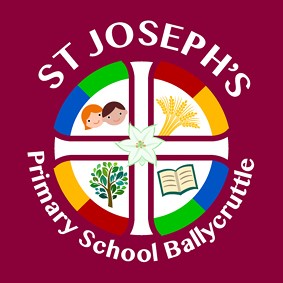 6/9/2022Dear ParentsPlease see below the details for Swimming lessons in the Down Leisure Centre for the year 2022/23. Wednesday 7th September 2022 to 28th June 2023	11.15am – 11.45amThere will be no swimming on the following dates: 2nd Nov, 21st Dec, 4th Jan, 15th Feb, 31st MayTerm 1 from 7th September to 14th December’22 (none on 2nd Nov). Term 2 from 11th January to 5th April (none on 15th Feb)Term 3 from 19th April to 28th June (none on 31st May)If your child can not attend swimming for any reason, please let the school know as soon as possible as we may have to make the decision not to attend that week and the pool must receive notice-please see below:“It should be noted that, in the event of your school cancelling a swim session, the school must give at least 24 hours’ notice, provide a reason for cancelation and were possible complete a cancelation form. If reception does not receive (24) twenty-four hours’ notice of any cancellation of your pool session, we will charge in full prior to the next session.”Children who are not attending swimming are not allowed to go along to the pool due to Covid regulations and would therefore have to stay behind at the school. However, both classes and teaching staff will be away at the pool during this time so Mrs Turley will be the only teacher on site.The EA Transport section had a bus available but this would have worked out at around £6.50 per pupil per week. Therefore, we have decided to drive the children ourselves in two staff cars. We have kept the cost to the same as last year’s price of £3.50 per pupil per week, which will include a small donation towards fuel costs.Term 1 is 14 weeks so we have split this in half. First two months payment works out at £28 per pupil. Payments can be made each week on a Monday or can be paid in advance (which would be appreciated) Cheques can be made payable to St Joseph’s Primary School Ballycruttle School Fund accountThe children will need to either come to school wearing their swimming suit/shorts under their uniform or bring a swimming suit/shorts with them in a small drawstring bag along with a towel, clean underwear, hair brush (if they wish) and goggles. The hair dryers may not be available for drying hair due to Covid regulations. The girls may wish to bring a swimming hat to keep their hair dry or buy a head towel for afterwards. Our swimming session will be shared with pupils from St Joseph’s P.S. Strangford.We look forward to getting the children from P4-7 back to swimming this year.Yours sincerelyMrs PorterPrincipal………………………………………………………………………………………………Permission Slip to be completed.Name of child/ren (P.4-7)……………………………….. Class………………I  (Parent Name)…………………………………. give my child/ren permission to attend swimming lessons in Down Leisure Centre this 2022/23 school year.  I agree to pay upfront for each batch of lessons. I enclose £28 per pupil for the first batch of  8 lessons.Signed…………………………………       Date:…………………………..Principal: Mrs I Porter  BEd MEd CCETE mail: iporter336@c2kni.netTelephone:	02844  84154645 BALLYCRUTTLE RD DOWNPATRICKCO. DOWNBT30 7ELMonth/DatesCost per half Term7 th, 14th, 21st, 28th September8 weeks = £28 per pupilto be paid by 7th September’22 5th, 12th, 19th , 26th October 8 weeks = £28 per pupilto be paid by 7th September’22 9th, 16th, 23rd, 30th November6 weeks = £21 to be paid on 7th November’22 7th, 14th December6 weeks = £21 to be paid on 7th November’22 11th, 18th, 25th January6 weeks £21 to be paid by 9th January’231st, 8th, 22nd February6 weeks £21 to be paid by 9th January’231st, 8th, 15th, 22nd, 29th March8 weeks=£28 to be paid by 27th February’235th, 19th, 26th April8 weeks=£28 to be paid by 27th February’233rd, 10th, 17th, 24th May8 weeks = £28to be paid on 1st May ’237th, 14th, 21st, 28th June8 weeks = £28to be paid on 1st May ’23